How are we spending our Early Years Pupil Premium 2017-2018? 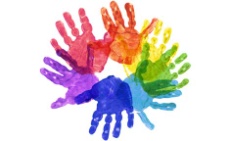 *Total Funding : £7,854.60    17  Early Years children attracting PP Funding*Total Funding : £7,854.60    17  Early Years children attracting PP Funding*Total Funding : £7,854.60    17  Early Years children attracting PP Funding*Total Funding : £7,854.60    17  Early Years children attracting PP FundingUse of Funding –Additional NotesAverage ImpactUsing Evidence from EEF Teaching & Learning ToolkitCostEarly Years Interventions To support children identified early with communication and social skills. Motor Mouth, Signing and singing intervention to help with delayed speech. 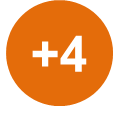 £2,500Play Equipment- Team Building co-operative games. Co-operative Play Equipment to support children’s communication and social skills. 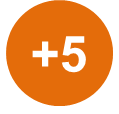 £1,500Reading Books to support Reading For Pleasure and home school reading books. To ensure children have access to a plethora of texts for pleasure and there are a bountiful amount of books for children to choose from to take home. £5,000Total:£9000